Does your child want to be a YouTuber?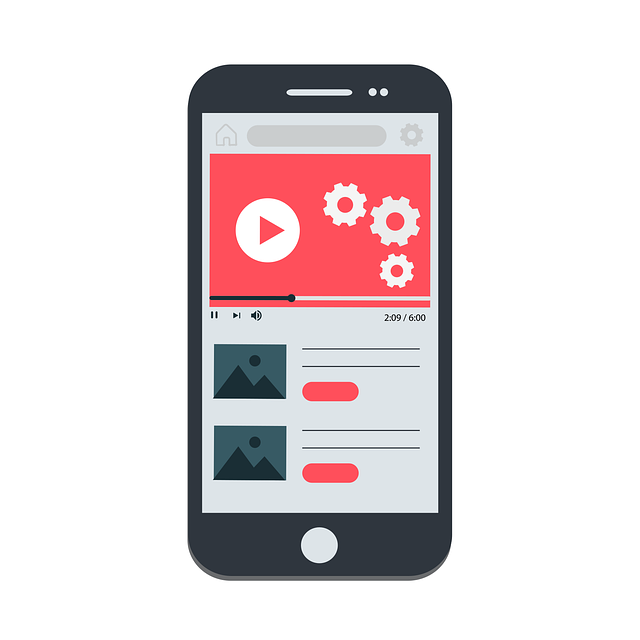 YouTube is intended for users over the age of 13, however the App store rates YouTube as 17+ due to the content that can be found on there.Have you heard of Ryan Kaji?  He is the face behind the YouTube channel Ryan’s World, which in 2021, earned a staggering £19m!! (Source: https://www.bbc.co.uk/news/entertainment-arts-59987711).   Lots of YouTube channels centre around children so is it any wonder that many children aspire to have their own channel? How can we support and keep them safe though?Posting videos 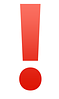 You should be over 13 years of age to post videos on YouTube.  Talk to your child about posting videos, do they understand what information they should keep private and what to do if they receive negative comments?  YouTube have produced these tips: https://support.google.com/youtube/answer/2802244 Select an appropriate setting for their videosThere are three different settings for videos published on YouTube: Public: anyone can view the videoPrivate: video can only be viewed by users that you selectUnlisted: only people who have the link to the video can view it.Other tips:Explore comment settings – comments can be held for review, specific words can be blocked and ensure your child knows how to remove and report comments if necessary: https://support.google.com/youtube/answer/9483359Visit your child’s channel to see what videos they are postingEnsure your child knows how to block and report users if necessary. How can I make YouTube safer? - Turn on Restricted mode as this restricts the availability of mature content.  You will need to set up a Google account to do this.  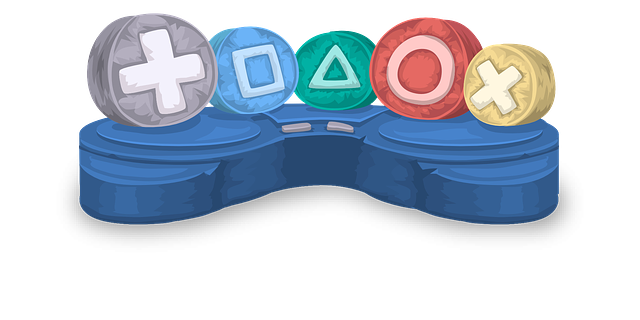 - Explore YouTube together and see what they like to watch.  Make sure your child understands that they can talk to you if they see anything that makes them feel uncomfortable online.- Ensure your child knows how to report inappropriate content. 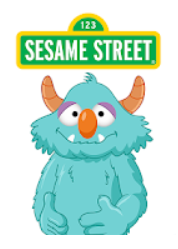 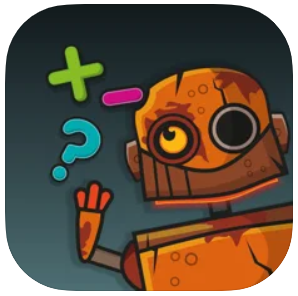 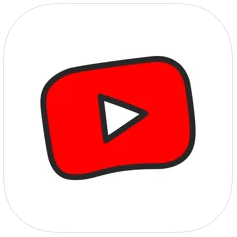 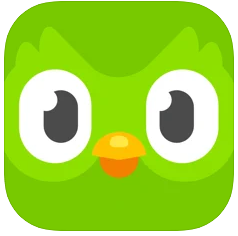 Children may come across news that upsets them, worries them, or makes them feel anxious. Newsround have produced this article which you can share and read with your child providing them with tips about what to do if they are feeling sad about the news:https://www.bbc.co.uk/newsround/13865002How can I support my child?The following two articles provide advice on how to help your child cope with the media coverage of traumatic events, for example the current news around Russia invading Ukraine:https://www.parents.parentzone.org.uk/morearticles/helping-your-child-cope-with-media-coverage-of-traumatic-eventshttps://www.childline.org.uk/get-involved/articles/worrying-about-russia-ukraine/Real or Fake?A lot of children see or hear news updates from social media or via friends so it’s important that we talk to them about fake news and provide them with the skills to help them distinguish between real or fake news. So how do we get them to critically think about what they are reading?  Here are some tips:Check the source (who wrote it).When was it written? Is it based on an old story?Is it on a reputable news site, for example Newsround?You can also use ‘fact checker’ sites such as https://fullfact.org/ to see if the news item has already been fact checked and linked to a credible source.Further informationhttps://www.bbc.co.uk/bitesize/articles/zmvdd6fhttps://www.internetmatters.org/resources/tackling-fake-news-misinformation-advice-for-parents/ The NSPCC provide fantastic advice on how to start conversations about Online Safety with your child, where to get further support and how to be a good digital role model.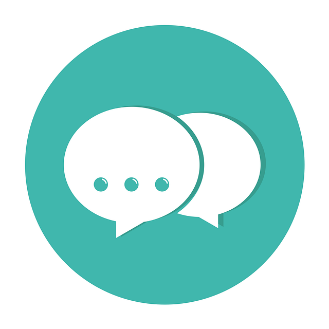 This site also includes Online safety family resources such as a family quiz, which is a great way to start conversations with your child whilst making it fun! https://www.nspcc.org.uk/keeping-children-safe/online-safety/talking-child-online-safety 